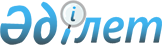 Об утверждении Типового индивидуального трудового договора, заключаемого с руководителем исполнительного органа акционерного общества, имеющего преобладающую государственную долю участия в уставном капиталеПостановление Правительства Республики Казахстан от 1 июля 1999 года № 909

<*> 

     Сноска. В заголовке и тексте: 

     слова "контракта", "контракт", "контрактов" заменены словами "индивидуального трудового договора", "индивидуальный трудовой договор", "индивидуальных трудовых договоров"; 

     слова "с председателем правления", "с председателями правлений" заменены словами "с руководителем исполнительного органа", "с руководителями исполнительных органов" - постановлением Правительства Республики Казахстан от 25 июня 2004 года N 702 . 

 

     В целях повышения эффективности руководства текущей деятельностью акционерных обществ, имеющих преобладающую государственную долю участия в уставном капитале, Правительство Республики Казахстан постановляет: 

     1. Утвердить прилагаемый Типовой индивидуальный трудовой договор, заключаемый с руководителем исполнительного органа акционерного общества, имеющего преобладающую государственную долю участия в уставном капитале. 

     2. Государственным органам и Национальному Банку Республики Казахстан (по согласованию), осуществляющим права владения и пользования государственными пакетами акций акционерных обществ, в соответствии с законодательством обеспечить заключение соответствующими акционерными обществами индивидуальных трудовых договоров с руководителями исполнительных органов на основании Типового индивидуального трудового договора, утвержденного настоящим постановлением. <*> 

     Сноска. Пункт 2 с изменениями - постановлением Правительства Республики Казахстан от 25 июня 2004 года N 702 . 

     3. Признать утратившим силу некоторые решения Правительства Республики Казахстан согласно приложению. 

     4. Настоящее постановление вступает в силу со дня подписания.      Премьер-Министр 

  Республики Казахстан                                              Утвержден 

                                  постановлением Правительства 

                                       Республики Казахстан 

                                    от 1 июля 1999 года № 909 

        Типовой индивидуальный трудовой договор, 

      заключаемый с руководителем исполнительного

        органа акционерного общества, имеющего

           преобладающую государственную долю

                участия в уставном капитале<*> 

     Сноска. В тексте: 

     слова "контракт", "контракта", "контракте", "контракту", "контрактом" заменены словами "индивидуальный трудовой договор", "индивидуального трудового договора", "индивидуальном трудовом договоре", "индивидуальному трудовому договору", "индивидуальным трудовым договором"; 

     в пунктах 2, 3, 4, 5, 6, 7, 8, 9, 10, 12, 14, 18 слова "председателя", "Председатель", "Председателя", "Председателю", "Председателем" заменены словами "руководителя", "Руководитель", "Руководителя", "Руководителю", "Руководителем" - постановлением Правительства Республики Казахстан от 25 июня 2004 года N 702 .       Город________                              "___"________199__ год 

 

     1. Акционерное общество ______________________________________, в лице председателя Совета директоров _____________________________, именуемое в дальнейшем "Общество", с одной стороны, и гражданин_______ ____________________ , с другой стороны, заключили настоящий индивидуальный трудовой договор о нижеследующем. 



     2. Гражданин ________________ избран на должность руководителя исполнительного органа Общества (далее - Руководитель) в соответствии с протоколом заседания Совета директоров общества от ___________ года. 



     3. Руководитель в целях осуществления руководства Обществом в соответствии с законодательством Республики Казахстан и уставом Общества выполняет следующие функции: 

     1) организует эффективную работу исполнительного органа, деятельность Общества и выполнение решений общего собрания акционеров и совета директоров; 

     2) координирует и направляет работу филиалов, представительств Общества, а также в пределах своей компетенции его дочерних организаций или зависимых обществ; 

    3) контролирует и обеспечивает эффективное функционирование исполнительного органа и структурных подразделений Общества; 

    4) организует ведение протоколов заседаний исполнительного органа и обеспечивает беспрепятственный доступ к ним акционеров Общества; 

    5) без доверенности действует от имени Общества в отношениях с третьими лицами;

    6) выдает доверенности на право представлять Общество;

    7) согласовывает кандидатуру главного бухгалтера с Советом директоров Общества;

    8) вносит предложения Совету директоров Общества по установлению размеров вознаграждений и компенсаций членам исполнительного органа Общества;

    9) открывает счета в банках и подписывает платежные документы общества;

    10) совершает сделки от имени Общества в порядке, установленном  Законом  Республики Казахстан "Об акционерных обществах" и уставом Общества;

    11) распоряжаться средствами Общества в пределах, установленных  законодательством  и положениями устава Общества, решениями общего собрания акционеров и Совета директоров Общества;

    12) осуществляет прием, перемещение и увольнение работников Общества (за исключением работников, являющихся членами исполнительного органа), применяет к ним меры поощрения и налагает дисциплинарные взыскания, устанавливает размеры должностных окладов работников общества и персональных надбавок к окладам в соответствии со штатным расписанием Общества, определяет размеры премий работников общества, за исключением работников, входящих в состав исполнительного органа и службы внутреннего аудита общества;

    13)-14) (подпункты исключены - постановлением Правительства Республики Казахстан от 25 июня 2004 года N 702 ; 

     15) организует разработку среднесрочного плана финансово-хозяйственной деятельности общества (плана развития национальной компании);

     16) назначает и освобождает от должностей руководителей и главных бухгалтеров филиалов, представительств Общества;

     16-1) обеспечивает представление прогнозных показателей размера дивидендов на государственный пакет акций государственному органу, осуществляющему права владения и пользования указанными акциями, до первого апреля года, предшествующего планируемому; 

     17) осуществляет иные функции, возложенные на него законодательством, Советом директоров и уставом Общества; <*> 

     Сноска. Пункт 3 с изменениями - постановлением Правительства Республики Казахстан от 25 июня 2004 года N 702 . 



     4. Руководитель обязан: 

     1) осуществлять свои должностные полномочия добросовестно и используя способы, которые обоснованно считает в наибольшей степени отражающими интересы Общества; 

     2) не допускать использование имущества и имущественных прав Общества не в соответствии с уставом или решениями общего собрания акционеров либо Совета директоров Общества; 

     3) отчитываться перед общим собранием акционеров в порядке, установленном учредительными документами Общества; 

     4) обеспечивать соблюдение законодательства в деятельности Общества; 

     5) соблюдать коммерческую и служебную тайны Общества и принимать меры, обеспечивающие их охрану; 

     6) своевременно представлять полную и достоверную отчетность о деятельности Общества; 

     7) по истечении 6 месяцев с даты избрания на должность руководителя представить Совету директоров отчет о своей деятельности и показателях Общества за данный период, по результатам которого Совет директоров, предварительно письменно уведомив акционеров Общества, принимает решение о соответствии Руководителя занимаемой должности либо о досрочном прекращении полномочий Руководителя и расторжении с ним настоящего индивидуального трудового договора; 

     8) выполнять другие обязанности, возложенные на него законодательством, Советом директоров и уставом Общества. 



     5. Руководитель в период исполнения своих должностных обязанностей не имеет права: 

     1) занимать оплачиваемые должности в других организациях; 

     2) использовать возможности Общества или допускать возможность их использования в иных целях помимо деятельности, направленной на развитие Общества и увеличение ее доходности; 

     3) учреждать или принимать участие в организациях, конкурирующих с Обществом, его дочерними организациями или зависимыми обществами; 

     4) быть представителем по делам третьих лиц в Обществе, его филиалах, представительствах, дочерних организациях или зависимых обществах. 



     6. Руководитель несет ответственность перед Обществом за убытки, причиненные его неправомерными действиями в соответствии с законодательством Республики Казахстан. 



     7. Вознаграждение Руководителю устанавливается Советом директоров Общества. 



     8. Советом директоров Общества может быть установлено дополнительное вознаграждение Руководителю по результатам работы за год в случае безубыточной работы Общества, выполнения утвержденных производственных и инвестиционных программ, а также при условии надлежащего выполнения обязательств, изложенных в настоящем индивидуальном трудовом договоре. 



     9. Руководителю устанавливается ежегодный отпуск ____ календарных дней. По решению Совета директоров Общества Руководителю может быть предоставлен дополнительный оплачиваемый отпуск. 



     10. Общество обязано: 

     1) правильно оформить записи в трудовой книжке Руководителя, в случае его увольнения; 

     2) выдать увольняемому Руководителю трудовую книжку в день увольнения и произвести с ним окончательный расчет; 

     3) в случае смерти Руководителя в период действия настоящего индивидуального трудового договора выплатить его семье пособие в размере ______________ наряду с выплатами, предусмотренными законодательством.



     11. Срок действия настоящего индивидуального трудового договора 1 год.



     12. В случае эффективной деятельности Руководителя по управлению Обществом настоящий индивидуальный трудовой договор может быть продлен на последующий год. 



     13. Настоящий индивидуальный трудовой договор может быть расторгнут по взаимному соглашению сторон или по основаниям, предусмотренным законодательством. Также настоящий индивидуальный трудовой договор может быть расторгнут Обществом в одностороннем порядке.



     14. Настоящий индивидуальный трудовой договор подлежит расторжению Обществом в одностороннем порядке в случае принятия Советом директоров Общества решения о досрочном прекращении полномочий Руководителя.

    Основанием для принятия такого решения являются следующие случаи:

      1) нарушение Руководителем законодательства устава Общества; 

      2) невыполнение Руководителем решений общего собрания акционеров и Совета директоров Общества; 

      3) ухудшение финансово-экономического положения Общества по вине Руководителя;

      4) неисполнение либо ненадлежащее исполнение Руководителем обязанностей, перечисленных в пункте 4 настоящего индивидуального трудового договора, а также других положений настоящего индивидуального трудового договора; 

      5) иные случаи, предусмотренные законодательством или уставом Общества.



      15. Настоящий индивидуальный трудовой договор может быть изменен или дополнен по взаимному согласию сторон. Все изменения и дополнения к настоящему индивидуальному трудовому договору должны быть оформлены в письменном виде и являться неотъемлемой частью настоящего индивидуального трудового договора. 



      16. Настоящий индивидуальный трудовой договор вступает в силу со дня подписания. 



      17. Вопросы, не урегулированные настоящим индивидуальным трудовым договором, подлежат разрешению в соответствии с законодательством Республики Казахстан. 



      18. Настоящий индивидуальный трудовой договор составлен в двух экземплярах, каждый на государственном и русском языках. Оба экземпляра индивидуального трудового договора имеют одинаковую юридическую силу. Один экземпляр находится у Общества, другой у Руководителя.              Местонахождение и подписи сторон: <*> 

     Сноска. Позраздел с изменениями - постановлением Правительства Республики Казахстан от 25 июня 2004 года N 702 .      Общество: 

     Председатель Совета директоров             Руководитель    

     ________________________                   ____________ 

     ________________________                   ____________ 

       (подпись)        М.П.                                 

                                                  Приложение 

                                       к постановлению Правительства     

                                             Республики Казахстан 

                                         от 1 июля 1999 года № 909               Перечень утративших силу некоторых решений 

                Правительства Республики Казахстан      1. Постановление Кабинета Министров Республики Казахстан от 14 июля 1993 года № 606 P930606_ "Вопросы государственного регулирования деятельности хозяйствующих субъектов в процессе разгосударствления и приватизации" (САПП Республики Казахстан, 1993 г., № 28, ст. 341) 

     2. Пункт 7 постановления Кабинета Министров Республики Казахстан от 2 сентября 1993 года № 770 P930770_ "О создании Государственной холдинговой компании "Алаугаз" (САПП Республики Казахстан, 1993 г. № 34, ст. 397). 

     3. Пункт 2 постановления Кабинета Министров Республики Казахстан от 24 августа 1995 года № 1177 "О внесении изменений и дополнений в некоторые решения Правительства Республики Казахстан (САПП Республики Казахстан, 1995 г., № 29, ст. 353). 

     4. Пункт 7 изменений и дополнений, которые вносятся в некоторые решения Правительства Республики Казахстан, утвержденные постановлением Кабинета Министров Республики Казахстан от 19 января 1996 года № 71 P960071_  "О внесении изменений и дополнений и признании утратившими силу некоторых решений Правительства Республики Казахстан в связи с принятием Гражданского кодекса Республики Казахстан (общая часть)" (САПП Республики Казахстан, 1996 г., № 6, ст. 26).   
					© 2012. РГП на ПХВ «Институт законодательства и правовой информации Республики Казахстан» Министерства юстиции Республики Казахстан
				